Под весёлую музыку дети входят в зал и встают полукругом.Ведущая: Ну-ка малыши мамам улыбнитесь.                  Левой ручкой помашите, а теперь и правой.                  Папы, мамы не скучайте, нам на месте подпевайте.                  Дружно хлопайте руками, веселитесь вместе с нами.Песня: «Солнышко проснулось»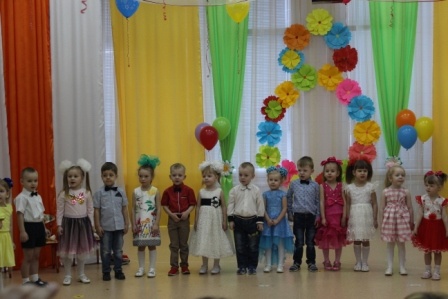 Ведущая: Бантики, бантики,                   Вот какие бантики,                  Синие и красные!                  Все сегодня нарядились                  И пришли на праздник к нам.Общий танец «Выглянуло солнышко» Ведущая:  Дорогие гости! Открою вам маленький секрет: мы сегодня всё утро пытались сосчитать, сколько бантиков на костюмах у детей, но каждый раз сбивались со счёта, и так и не смогли их сосчитать.В зал вбегает клоун. На ногах у него один башмак, второй стоит с начала праздника в зале, к которому привязана леска.Клоун: Я знаю! Я знаю, сколько здесь бантиков!Ведущая: О, Клоун, во-первых, здравствуй!Клоун: Ну, конечно, здравствуйте! (разнообразные приветствия: к детям, к гостям).Ведущая: Ну, и сколько же здесь бантиков?Клоун: (чешет затылок) э… (пытается сосчитать «про себя», указывая пальцем, называя отдельные цифры)Ну,.  Много. А ещё три у меня. Один – (показывает на большой бант у себя на шее), два – (выставляет ногу с башмаком), и три – (выставляет ногу без башмака). Ой, а где же мой башмак с бантиком? Вы не видели? Дети, вы не видели мой башмак? Где мой башмак?Дети указывают, клоун бежит к башмаку, тот от него «убегает», клоун его догоняет, ловит и надевает на ногу.Клоун: Вот теперь всё в порядке! Бантики мои на месте. И у вас у всех такие красивые бантики, маленькие и большие. У меня ещё есть много, много бантиков – фантиков в коробочке. Я их сам сделал, посмотрите какие они красивые.Ведущая: Что же ты наделал, все бантики разбросал. Ребята давайте соберём бантики в коробочку.Игра:  «Собери бантики – фантики»Ведущая: А ещё мы куклам бантики завязывать умеем.Танец: «Куколка»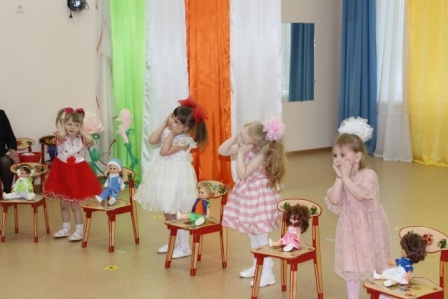 Клоун: Хорошо ребята танцевали, и нисколько не устали. А поиграть хотите, мама будет кошкой, детки мышкой.Игра: «Кошка и мышка»Ведущая: А что это наш клоун загрустил?Клоун: Сегодня праздник, 8 марта. Я хотел бы поздравить всех женщин с праздником, и мам, и бабушек, и девочек, подарить им цветы… но у меня нет цветов.Ведущая: Да ты не расстраивайся. Не беда, что нет цветов. Ведь поздравить можно и по-другому.Клоун: Как?Ведущая: Ну, например,  спеть песенку. Песня: «Чудесные подарки»Ведущая: А ещё подарить шуточный танец. Танец: «Ромашка»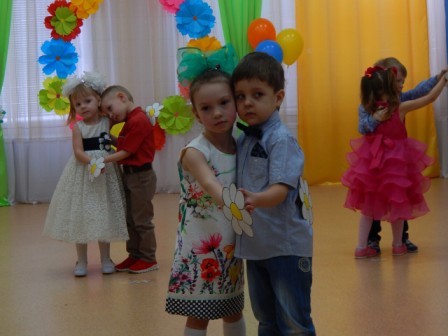 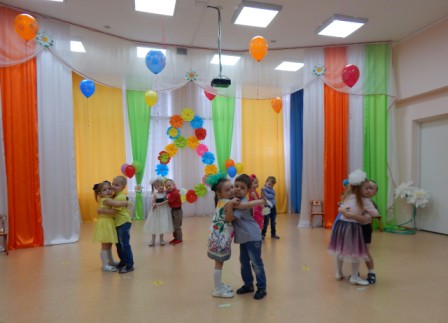 Клоун: Да, очень хорошо танцуют ваши дети. А как их много, и все такие красивые, а бантики такие разноцветные, в глазах так мелькают, мелькают, я даже в них запутался!Ведущая: А вот наши мамы не путают своих детей и могут узнать их даже с закрытыми глазами.Клоун: С закрытыми глазами? Не может быть!Ведущая: А ты сам посмотри.Игра «Найди своего ребёнка с закрытыми глазами» 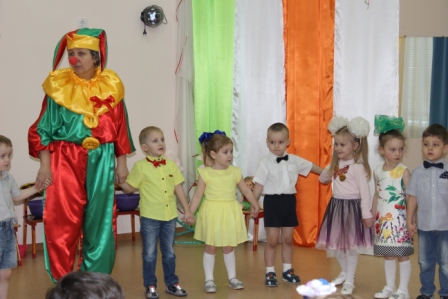 Клоун: Какие мамы молодцы, ни одна не спутала своего ребёнка.Клоун: А я вижу, здесь и бабушки сидят.Ведущая: Да, бабушки тоже пришли на праздник. Клоун: Как здорово! Какие замечательные бабушки у вас!Ведущая: Мы для наших бабушек тоже приготовили подарок.Песня «Про бабушку»Клоун: Какая замечательная песенка! А умеют ли дети помогать своим мамам и бабушкам?Танец: «Стирка»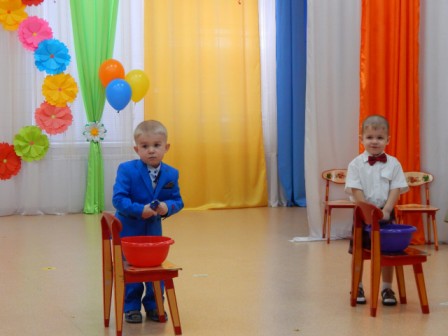 Ведущая: Девочки и мальчики!Давайте вместе с вами«Спасибо!» Скажем бабушкам,«Спасибо!» Скажем мамеЗа песенку и сказку,За хлопоты и ласку, За новые игрушки, За вкусные ватрушки!Клоун: Подождите, подождите… Я тоже хочу всех поздравить и сделать для вас что - нибудь приятное! У меня есть волшебная коробочка. Если в неё что – нибудь положить и сказать волшебные слова, то произойдёт чудо. Давайте попробуем.Фокус с коробочкой имеющей двойное дно. Клоун собирает несколько бантиков  у детей, складывает их в коробочку. Потом предлагает детям потопать, похлопать, закрыть глаза, открыть глаза и подуть на коробочку. Бантики «превращаются» в конфеты.